ВНИМАНИЕ: по всем хотелкам через Андрея и администрацию.
По остаткамУ него очень много наименований, поэтому срабатывает склейка партий, колонка barcode у наименования уникальная, не должна генерироваться новая.По синхронизации по остаткам, если будет говорить, что она не работает, например позиционирование с журналом документов и остатками. Она у него и не будет работать, потому что в текущем режиме синхронизация идет по part_id, не по наименованию, такой схемы не реализовано и на переделку уйдет много времени, а из-за того, что у него идет склейка партий синхронизация и не работает.По ценникамПеределывали много раз и кто угодно, в последний раз я, после этого не обращался. Суть в следующем, при печати ценников из журнала документов, кол-во должно вставать то, что в warebase.По группам сделаны следующие изменения1. создали процедуру PR_GROUPTREE_CAPTION, в триггере WAREBASE_BI0 поправили запрос на wares_group таким образом (select caption from PR_GROUPTREE_CAPTION(group_id, null) )2. когда перетаскивал из группы в другую группу отображение не сохранялось, приходится два раза перетаскивать. В триггереWAREBASE_BU0 добавили условие new.ware_groups = (select caption from PR_GROUPTREE_CAPTION((select group_id from parts p where p.id = new.part_id), null) );3. переименовка и перетаскивание из групп в группытриггер A$GROUPS_AU0if ((new.caption <> old.caption) or (new.parent_id <> old.parent_id)) then    update warebase set WARE_GROUPS = (select caption from PR_GROUPTREE_CAPTION(new.id, null) )      where group_id = new.id;Сумма доставки В активном документе правит сумму доставки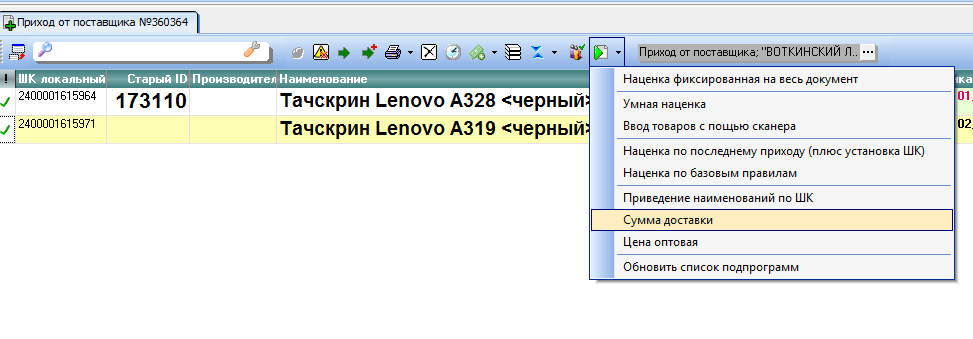 Далее вводит общую сумму доставки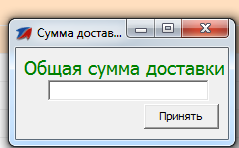 После ввода сумма доставки должна поменяться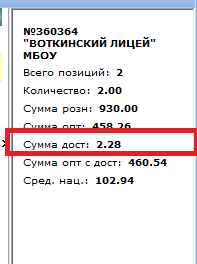 Была проблема, что сумма доставки не менялась, когда он проводил документ. Сделала следующееВ процедуре pr_getdocstat сумма доставки вычитается из price_r*quant - summa_0. В активном документе встает всё верно, провожу документ и сумма доставки меняется, потому price_r берется из parts,а в активном документе происходит update только doc_detail_active. Поправила тмс, поставила условие на update parts, чтобы сумма доставки менялась, если документ уже проведен и он открыл его на редактирование.